JäPS P04 Ikäluokan vanhempainilta Aika 	16.4. klo 18.30-20.30Paikka 	Anttilan kouluAgenda:Kokouksen avaus / MarkkoValmennuksen puheenvuoro / Tuomas, Hannu, TimoTalven harjoituspelit / Tuomas, HannuHarjoitusaktiivisuus, harjoitusmotivaatio ja mahdollisuudet vaikuttaa siihen / Markko, MikkoKevään piirinsarja ja käytännön asiat ml Nimenhuudon käyttäminenKesän harjoitusajatTulevat turnauksetPelisäännöt / MarkkoToimihenkilötilanne / MarkkoIkäluokan rahatilanne ja varainkeruumahdollisuudet / Sari/MerviVarustevastaavan terveiset / HeiniSyksyn päättäjäisturnaus / JanneMuut asiatYhteenveto/toimenpiteet kaikiltaHarjoituskurin parantamiseksi jatketaan vanhempien päivystystä harjoituksissa. Toivomme tästä tukea sekä sinisten että vanhempien osalta. Ilmoittautukaa jokainen nimenhuutoon vähintään yhteen harjoitukseen. Piirinsarjan pelit merkitty nimenhuutoon. Äkillisiäkin muutoksia aikatauluun voi tulla mm. tuomaritilanteen takia, joten seuratkaa nimenhuutoa ennen peliä. Nimenhuutoon pitää pelaajat ilmoittaa ajoissa. Katsokaa nyt valmiiksi pelit joihin tiedätte että pelaajat eivät pääse. Varmistakaa että nimenhuudossa on vahvistettuna puhelinnumero johon tulee tekstiviestit läpi. Pikaiset muutokset/peruutukset tulevat nimenhuudon kautta tekstiviestinä ja sähköpostina. Jokaiseen sinisten peliin on etukäteen nimetty sinne osallistuvat kilvan pelaajat. Katsokaa etukäteen mihin peliin poikanne on nimetty ja merkitkää nimenhuutoon in/out ja ilmoittakaa vielä erikseen valmennukselle jos poikanne ei pääse ko peliin.Vieraspeleissä annetaan kuskille 5 EUR kyytipalkkiota. Pelaajat muistavat maksaa vaikka jälkikäteen ja kuskit ovat velvollisia pyytämään. Vanhemmat sitoutuvat antamaan peleissä katsomon puolelta vain positiivista palautetta. Jokaisella vanhemmalla on oikeus ja velvollisuus puuttua epäasialliseen kommentointiin.     Kesän vierasturnauksiin lähetetään laskut etukäteen. Muistakaa maksaa laskut ajallaan. Kyydeistä ym infotaan lähempänä turnausta. Seuraava turnaus on sinisten Jyväskylä turnaus jossa koulumajoitus. Muistakaa maksaa laskunne ajallaan, oikealle tilille ja oikealla viitenumerolla. Rahastonhoitajan työssä tilinhoito on helppoa niin kauan kuin nämä tiedot ovat oikein, mutta jokainen väärä viitenumero ja erityisesti väärä tili aiheuttaa jokainen vähintään vartin salapoliisityön. Kuukausimaksussa on sama viitenumero joka kuukaudessa. Palautekyselyn mukaan harrastuksen kustannuksista ollaan huolissaan. Tämä huoli ei näy lainkaan osallistumisaktiivisuudessa varainkeruuseen. D-vitamiinikampanjassa oli peräti 6 perhettä jotka d-vitamiinia möivät. Kampanjan järjestämisessä on aina oma vaivansa riippumatta osallistujamäärästä ja tällä aktiivisuudella ei kampanjoita kannata järjestää!  Pyrimme järjestämään metallinkeräyksen ja sen yhteydessä kirppiksen 5.-6.5. Keräyksen toteutuessa jokainen perhe on velvollinen osallistumaan, ellei ole pakottavaa estettä. Varusteita tilataan jatkossa kaksi kertaa vuodessa. Jälkitilauksia ei oteta tilauksiin oteta ilman painavaa syytä. Syksyn päättäjäisturnaus on Verona-Cup Gardajärvellä Italiassa 14.10.-18.10. Reissun kokonaishinta on majoitus 360 Euroa/hlö ja lennot 279 EUR/hlö. Lasku majoitusosuudesta on lähtenyt kaikille osallistujille ja eräpäivä on 24.4. Majoituspaikka löytyy linkin takaa https://www.camping-bellaitalia.it/en/ibisco.phpKokouksen avaus / MarkkoKutsu on lähetetty tiedoksi nimenhuudon kautta n. kuukausi ennen kokousta. Valittiin puheenjohtajaksi ja sihteeriksi Markko Jaakkola. Todettiin päätösvaltaiseksi. Valmennuksen puheenvuoro / Tuomas, Hannu, TimoTalven harkkapelit meni suunnitellusti, lukuunottamatta paria peruuntunutta peliä. Talviaktiivisuus kilvalla oli 70 %, sinisellä n. 50 %. Aktiivisuudessa ja reippaudessa ryhtyä toimiin ollut haastetta koko ryhmässä. Sinisessä ollut haastetta myös itse harjoittelussa. Pojat ovat haastavassa iässä ja ajoittain ollut erittäin huonoja harjoitteita. Häiriökäyttäytyminen nyt vähentynyt kun asiaan kiinnitetty huomiota ja vanhemmat olleet paikalla. Nykyään käyttäytyminen on OK, mutta pelaaminen meinaa mennä osin kävelyksi. Alku- ja loppuverryttelyt todella tärkeitä vammojen ehkäisemiseksi. Kannattaa korostaa kotona asiaa. Valmentajatilanne hyvä, Tuomas, Hannu, Timo ja Janne olleet valmentajina. Kaksi valmentajaa ollut vähintään joka kerta. Yksi JäPSin juniori Valtteri tehnyt myös paikkausta valmennuksessa. Olosuhteethan harjoitteluun ovat olleet parhaat mahdolliset. Sinisiä pyritään nostamaan pelaajia kilvan harkkoihin. Haasteena että sinisten porukka jää tällöin pieneksi koska vähemmän sinisten pelaajia harkoissa kuin kilvan. Kiinnitetään huomiota nimenhuudon käyttöön sekä peleissä että harjoituksissa. Ollut enemmän poikia kuin ilmoittautunut. Talven harjoituspelit / Tuomas, HannuKilvan osalta harkkapelit menneet hyvin, yksi peli hävittiin, muut voitettiin. Siirtymä onnistunut hyvin isolle kentälle. Omat haasteensa ollut, mutta harkkapelien perusteella onnistunut vähintään yhtä hyvin kuin vastustajilla. Kilvalla tuli paikka 1-sarjaan takaoven kautta. 15 poikaa on pelaa kilvassa. Kun koko porukka saadaan kerralla mukaan, on menestysmahdollisuudet hyvät. Haaste on jos useampi kilvan pelaaja poissa samaan aikaan. Esim torstaina 19.4. tulee olemaan kahden pelaajan vajaus. Sinisten ottamista kilvan peliin haittaa k-pelaajasääntö. Kilvassa käyneet sinisten pelaajat eivät pääse seuraavaan sinisten matsiin (4 pelaajaa saa tulla pelaamaan alaspäin). Erityisen tärkeää pitää nimenhuuto ajan tasalla. Sinisten peli isolla kentällä vaatii ankkuritukea kilvan pelaajilta. Peleissä ollut sinisillä kuitenkin hyvä asenne verrattuna harjoituksiin. Sinisissä ei riittävästi pitkän potkun kavereita.Maalivahtitilanne OK. Kilvan pelaajien vanhempien toivotaan korostavan pojille että pelit sinisessä ovat tärkeitä ja niihin pitää myös panostaa. Harjoitusaktiivisuus, harjoitusmotivaatio ja mahdollisuudet vaikuttaa siihen / Markko, MikkoValmentajat ja toimihenkilöt palaveerasivat 19.3. ja miettivät millä tavoin harjoituskäyttäytymistä ja aktiivisuutta voisi parantaa. Toimenpiteinä päätettiin laittaa pojat itse miettimään omaa motivaatiotaan ja toivottavaa käytöstä harjoituksissa. Tällä keinolla tavoitellaan sitä että osin huonomman motivaationkin omaavat pojat pysyisivät ringissä mukana siten että kausi pystyttäisiin kahdella joukkueella kunnialla pelaamaan. Valmentajien arvion mukaan kurinalaisuuden jyrkkä vaatiminen johtaisi usean pelaajan lopettamiseen. Pojille tehdyn kyselyn yhteenveto on liitteenä. Vastauksista paistaa, että pojat pitävät harjoitteita sinänsä hyvänä pääosin ja tajuavat valmentajan kuuntelemisen ja ohjeiden noudattamisen tärkeyden. Käytännössä kuitenkin monilla isoin palo futiksen pelaamiseen puuttuu ja siksi puuttuu se viimeisin yritys. Keskustelussa tuli esiin myös sinisillä olevan huono joukkuehenki ja että sininen joukkue tarvitsisi omaa tekemistä mikä liimaisi porukkaa yhteen. Kaikille sinisten vanhemmille mietittäväksi mitä yhteistä tekemistä voisi siniselle joukkueelle kehittää?Esiteltiin myös tulokset kyselystä, joka lähetettiin vanhemmille edellisellä viikolla. Lyhyen vastausajan takia ei tuloksia erikseen ehditty ennen vanhempainiltaa käsitellä valmentajien ja toimihenkilöiden kesken. Tulokset ovat liitteenä ja vieläkin saa vastata. Kevään piirinsarja ja käytännön asiat ml Nimenhuudon käyttäminen, kyytimaksutKilvan ja sinisten pelaajia ei piirinsarjaan erikseen nimetä vaan ovat automaattisesti nimettynä. Pyritään peleissä täsmällisyyteen, kolme varttia ennen ollaan kamat päällä valmiina aloittamaan. Ikäluokka hommaa kolme kappaletta viitoskoon pelipalloja. Nimenhuutoa pitää seurata aktiivisesti, voi tulla viime hetken muutoksia mm. tuomaritilanteen takia. Yhteiskyyteihin pyritään sopimaan lähtö yhdestä paikasta, koska kerääminen ympäri Järvenpään ottaa aikaa. Maksetaan vitonen kuskille kaikissa piirinsarjan vieraspeleissä. Pelaajat muistavat maksaa, (vaikka sitten myöhemmin, jos raha unohtunut) ja kuskien pitää rohkeasti pyytää. Maksetaan vitonen vaikka olisi jo erillisiä kyytirinkejä perheiden välillä, näin tulee tasapuoliseksi kaikille. Peliaika on 2 x 35 min, 5 min tauko välissä. Sinisten peleissä kierrätetään kevätkaudella lähtökohtaisesti kolmea kilvan pelaajaa seuraavasti. su 15.4. OPedot-JäPS, Tomas, Roope, Pyry 
ti 24.4. JäPS-FCFJ2, Petteri, SamuJ, Ilja 
ke 2.5. JäPS-MU, Emil, Tuomo, Tony 
ke 9.5. HyPS-JäPS, Jetro, Ali, Atte 
to 17.5. JäPS-HAlku, Tomas, Roope, Pyry 
ti 22.5. JäPS-ToBK, Valtteri, SamuK, Tuomas 
ti 29.5. LoPa05-JäPS, Petteri, SamuJ, Ilja 
ke 6.6. Kapina-JäPS, Emil, Tuomo, Tony 
to 14.6. JäPS-JoKi, Jetro, Ali, AtteKesän harjoitusajatRospuutto: vko 17 alkaenMa klo 16:30-17:30 MonitoimihalliTi klo 19:30-20:30 AutoArita areenaTo klo 16:45-18:15 KoivusaariTo klo 18:45-19:30 Fyssaritreenit nimetyilleKesä (kun Ainola avautuu, menee varmaan pitkälle tänä vuonna): Ma klo 16:30-17:30 Ainola 1Ti klo 19:30-20:30 Ainola 1To klo 16:45-18:15 KoivusaariTo klo 18:45-19:30 Fyssaritreenit nimetyilleTulevat turnauksetJokaisessa kilvan turnauksessa nimetyt vahvistukset sinisestä. Jyväskylässä koulumajoitus. Kyytimaksuna Jyväskylään joko 20 EUR tai vähintään bensakulut tasajaolla. Pelisäännöthttp://japs.sporttisaitti.com/ikaluokat/p04/pelisaannot/Käytiin läpi pelisäännöt jotka ovat olleet aika samanlaiset jo vuosia. Aiheellisesti kommentoitiin, että onko pelisääntöjä luotu yhdessä pelaajien kanssa ja ainakin nämä pitäisi käydä läpi poikien kanssa. Päätettiin että käydään säännöt läpi kehityskeskusteluissa ja korostetaan näitä myös harjoituksissa. Vuoden 2018 lisäteemana ”Hyvä ilmapiiri”

Positiivinen ilmapiiri on yksi tärkeimmistä asioista lasten harrastuksessa. Näin ollen suosittelemme teitä keskustelemaan, miksi hyvä ilmapiiri on tärkeää ja mitä se tarkoittaa teidän seurassa ja joukkueessa. Miten kukin varmistaa osaltaan, että hyvä ilmapiiri säilyy jatkossa? Vanhempien kanssa voidaan keskustella ja sopia, millä toimilla ja viestinnällä kasvatetaan pelaajien itsetuntoa. Lisää hyvästä ilmapiiristä juniorijalkapallossa Kannusta mua - kampanjan sivuilla: www.kannustamua.fiVanhempainillassa sovittiin 2018 haaste kaikille vanhemmille: Annan kentän laidalta vain ja ainoastaan positiivista palautetta. (Tähän lupasivat vanhempainillassa kaikki lähteä mukaan).Toimihenkilötilanne / MarkkoSeuraavat valinnat tehtiin 2017 syksyllä ja valitut henkilöt ovat valmiita jatkamaan:Ikäluokkavastaava, Markko JaakkolaJoukkueenjohtaja kilpa, Siina Kulju Joukkueenjohtaja sininen, Mikko Kotiranta Rahastonhoitaja, Sari LehtovaaraVarustevastaava, Heini SuomalainenVarainkeruuryhmään valittiin Mervi Piipponen, Kristina Perho, Anne Chraif ja Sanna Jokinen. Ulkomaan turnauksen vastuujärjestäjäksi valittiin Janne Viitamäki ja avustavana Niina Suutarinen. Kilpajoukkueen kotimaan vierasturnauksen järjestäjäksi (Vaasa) valittiin joukkueenjohtaja Siina Kulju. Sinisten joukkueen kotimaan vierasturnausta on järjestänyt Mikko Kotiranta ja paikan päällä vastuullisena on Markko Jaakkola. Ikäluokan rahatilanne ja varainkeruumahdollisuudetLaskuja on tullut perheille paljon viime aikoina. Pyritään laskuissa etupainoitteisuuteen, jotta perheille jää aikaa varautua laskuihin. Jos haluaa maksaa laskut osissa, niin ilmoitus siitä rahastonhoitajalle. 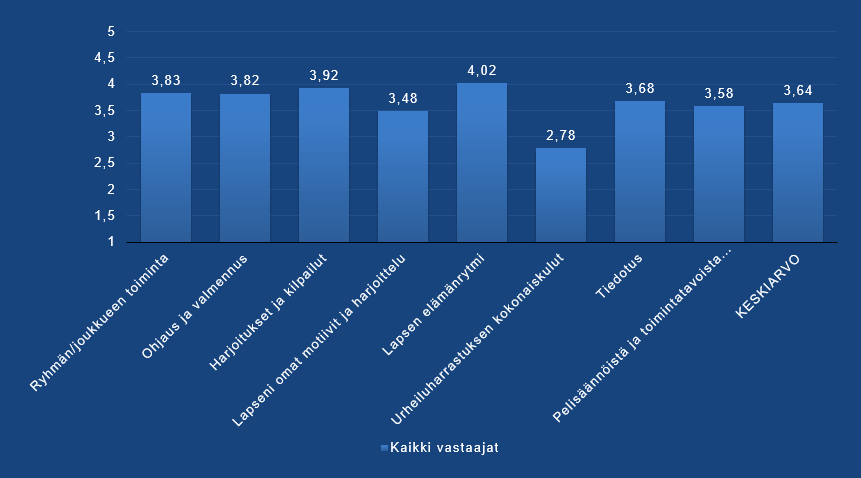 Varainkeruusta: Ylläolevassa kuvassa on koontaesimerkki vanhemmilta tulleesta palautteesta. Harrastuksen kustannukset ovat selkeästi nousseet esiin vastauksissa alemmalla arvosanalla. Toisaalta taas yleinen into rahankeräämiseen on ollut hyvin laimeaa. Tähän mennessä on tehty d-vitamiinikampanja sekä yritettiin buffan pitoa harkkapeleissä. D-vitamiinia myi kokonaisuudessaan kuusi perhettä. Buffan pito piti lopettaa, koska kamojen logistikkaa ja vuorot eivät toimineet.Jokainen kampanja vaatii vetäjältä paljon aikaa ja se menee turhaan jos ei saada myytyä tuotteita. Esimerkkinä aiempina vuosina on aika vastaavalla pelaajamäärällä saatu kampanjoista lähes tuhatta euroa per kampanja. Kampanjoihin ei kannata lähteä tällä osallistumisaktiivisuudella ja muut rahankeruumahdollisuudet ovat aika rajoitettuja. Varustevastaavan terveisetTiedoksi uusia käytäntöjä koskien varustetilauksia. 
Liian myöhäiset varustetilaukset aiheuttavat paljon ylimääräistä vaivaa varustevastaavalle. Jatkossa tilaukset tehdään kahdessa erässä ja jälkitilauksia ei oteta vastaan ilman hyvää syytä. 
Edellisinä vuosina meillä on lisäksi ollut haasteita kun varusteveloitukset ja maksut ovat viivästyneet ja maksuja on pitänyt karhuta välillä pitkäänkin. Muutamme käytäntöä varusteiden veloituksessa siten että veloitamme jatkossa erikseen itse varusteet ja painatuksen. Lisäksi muutamme luovutuskäytäntöä siten, että luovutamme varusteet vasta kun ne on maksettu. 
Toivon ymmärrystä kaikilta uudelle käytännölle. Näin varmistamme, että ikäluokan rahaliikenne on tasapainossa ja veloitettava kuukausimaksu riittää kattamaan kustannukset. 
Syksyn päättäjäisturnausSyksyn päättäjäisturnaus on Verona-Cup Gardajärvellä Italiassa. Reissun kokonaishinta on majoitus 360 Euroa/hlö ja lennot 279 EUR/hlö. Lasku majoituksesta on lähtenyt kaikille osallistujille ja eräpäivä on 24.4. On erittäin tärkeää tietää nyt sitoutuvien määrä joten maksakaa ajallaan. Lentoaikataulu:Lufthansa / 25 paikkaa: 14.10. Helsinki - Munchen - Milan 16:10 - 19:45 18.10. Milan - Munchen - Helsinki 09:10 - 15:25 Majoitus: https://www.camping-bellaitalia.it/en/ibisco.phpKeskusteltiin rahan keräämisestä ja avustusten hakemisesta reissulle. Kellokoskella oli kokemuksia että saatiin esim. Lionsilta avustusta. PVMPaikkaJoukkueHuom!21.-22.4.2018VierumäkiKilpaMajoitus paikanpäällä9.-10.6.2018JyväskyläSininenMajoitus paikanpäällä koulumajoituksessa, 8 vs 8 turnaus29.6.-1.7.2018Lahti SoccerKilpa6.-8.7.2018Wasa Football cup KilpaMajoitus paikanpäällä3.8.-5.8.2018HyPS Eloturnaus, HyvinkääKilpa25.8.2018Ponnistus EloCup, HelsinkiSininen14.-18.10.2018Verona Cup, ItaliaKilpa&SininenMajoitus paikanpäällä